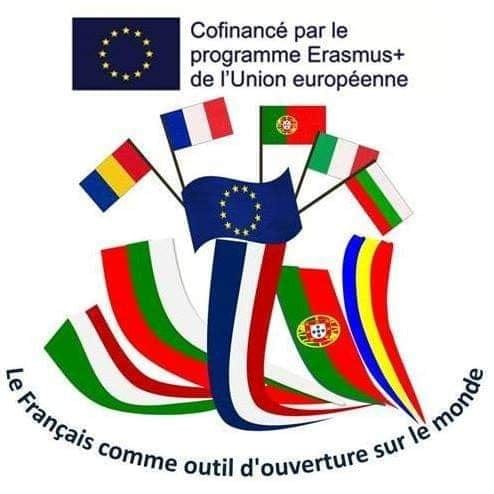 Projet Erasmus+ : « Le Français comme outil d’ouverture sur le monde »
№. 2017-1-FR01-KA219-037270Programme Mobilité en France du 3 au 8 juin 20193/064/065/066/067/068/06Arrivée des participantsPortugal : 10H05Italie : 15H25Bulgarie : 18H10Roumanie :18H30 Départ pour Villefranche avec bus (location)20H Repas au lycée21 H Installation des élèves à l’internat et des accompagnateurs à l’hôtel 9h Visite de l’établissement et de la ville , présentation du programme de la semaine12H Repas au lycée14HTravail au lycée : rappel des activités réalisées dans chaque pays en vue de la restitution finale17H Quartier libre19H Repas au lycée9H Préparation de la restitution finale du jeudi12H Repas au lycée14H Visite de Rodez : ville et musée Soulages (location bus)19H30 Soirée restaurant à Villefranche8HRéunion de travail et répétition de la soirée  10H Visite du marché de Villefranche14HDernières répétitions et travail sur le site internet du projet19HRepas au lycée20 H Soirée festive8HVisite d’Albi et du musée Toulouse Lautrec et départ pour Toulouse (location bus)19H00 Installation à l’hôtel10H Visite de Toulouse12H Quartier libreDépart des participants